JEDILNIK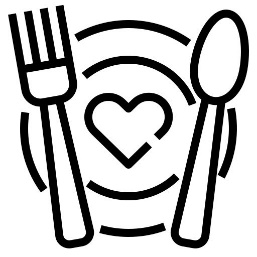 3. 6 – 6. 7. 2024Jedi, ki so označene z zvezdico (*), so lokalne pridelave in/ali imajo BIO ali EKO certifikat.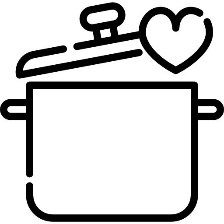 ŠS je okrajšava za Šolsko shemo sadja, zelenjave in mleka. Šolska shema je ukrep skupne kmetijske politike EU, ki otrokom zagotavlja brezplačen dodatni obrok sadjain zelenjave ter mleka in mlečnih izdelkov.Ocvrta živila se pripravlja v konvekcijski pečici za cvrtje brez olja Zaradi različnih dejavnikov, ki vplivajo na dobavo in pripravo hrane ter organizacijo dela, si pridružujemo pravico do spremembe jedilnika. Informacije o alergenih v živilih so dostopne v Katalogu alergenov, na spletni strani šole in oglasni deski v jedilniciJEDILNIK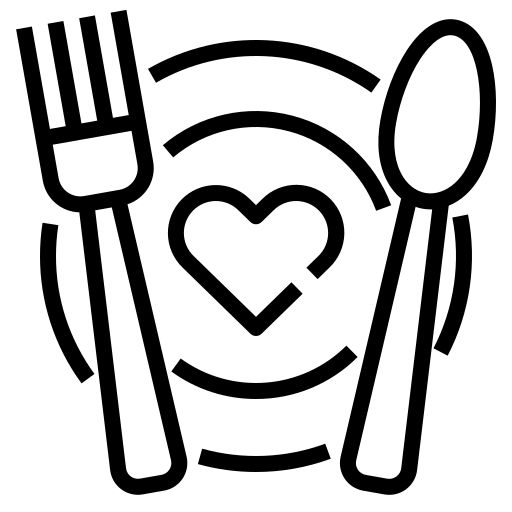 10. 6. – 14. 6. 2024Jedi, ki so označene z zvezdico (*), so lokalne pridelave in/ali imajo BIO ali EKO certifikat.ŠS je okrajšava za Šolsko shemo sadja, zelenjave in mleka. Šolska shema je ukrep skupne kmetijske politike EU, ki otrokom zagotavlja brezplačen dodatni obrok sadjain zelenjave ter mleka in mlečnih izdelkov.Ocvrta živila se pripravlja v konvekcijski pečici za cvrtje brez olja Zaradi različnih dejavnikov, ki vplivajo na dobavo in pripravo hrane ter organizacijo dela, si pridružujemo pravico do spremembe jedilnika. Informacije o alergenih v živilih so dostopne v Katalogu alergenov, na spletni strani šole in oglasni deski v jedilniciJEDILNIK17. 6. – 21. 6. 2024Jedi, ki so označene z zvezdico (*), so lokalne pridelave in/ali imajo BIO ali EKO certifikat.ŠS je okrajšava za Šolsko shemo sadja, zelenjave in mleka. Šolska shema je ukrep skupne kmetijske politike EU, ki otrokom zagotavlja brezplačen dodatni obrok sadjain zelenjave ter mleka in mlečnih izdelkov.Ocvrta živila se pripravlja v konvekcijski pečici za cvrtje brez olja Zaradi različnih dejavnikov, ki vplivajo na dobavo in pripravo hrane ter organizacijo dela, si pridružujemo pravico do spremembe jedilnika. Informacije o alergenih v živilih so dostopne v Katalogu alergenov, na spletni strani šole in oglasni deski v jedilniciDANDOPOLDANSKA MALICAKOSILOPONEDELJEK3. 6. 2024PISAN KRUHDOMAČA MALINOVA MARMELADA*MASLOANANASLIMONADAPIŠČANČJI PAPRIKAŠDOMAČE TESTENINE*ZELJNA SOLATATOREK4. 6. 2024MLEČNI RIŽ NA EKO MLEKU*JAGODEKOSTNA JUHA Z RIBANO KAŠOGRATINIRAN PURANJI FILEGLUHI ŠTRUKLJIPARADIŽNIKOVA SOLATASREDA5. 6. 2024SOJIN KRUHKUHAN PRŠUTSKUTIN NAMAZREZINE SVEŽE PAPRIKEDOMAČI JABOLČNI SOK*ZELENJAVNA ENOLONČNICA Z AJDOVO KAŠOBOROVNIČEVI CMOKIČETRTEK6. 6. 2024ŽEPEK S CELIMI KOŠČKI JABOLKNEKTARINAZELIŠČNI ČAJČUFTI V PARADIŽNIKOVI OMAKIPIRE KROMPIRZELENA SOLATAPETEK7. 6. 2024BIGABELA KAVABANANAOCVRT OSLIČRIŽ Z GRAHOMRDEČA PESADANDOPOLDANSKA MALICAKOSILOPONEDELJEK10. 6. 2024KORNŠPICGRŠKI JOGURTGOZDJESOJINI POLPETIBUČKE NA ŽARUPRAŽEN KROMPIRZELENA SOLATATOREK11. 6. 2024OVSENI KRUHLEŠNIKOV NAMAZMLEKOLUBENICAPLESKAVICA IN SVEŽA ZELENJAVA V BOMBETKISREDA12. 6. 2024KRUH S SEMENIKOKOŠJA PAŠTETA BREZ ADITIVOVPARADIŽNIKJABOLČNI SOK Z ARONIJO*TELEČJA OBARA Z VLIVANCIJABOLČNI ZAVITEKČETRTEK13. 6. 2024KROMPIRJEV KRUHJAJČNI NAMAZKOLOBARJI KORENČKAZELIŠČNI ČAJSVINJSKI ZREZEK V GOBOVI OMAKINJOKIKUMARIČNA SOLATAPETEK14. 6. 2024DOMAČI MEŠANI KRUH S KRUŠNE PEČI*SIRPURANJA PRSA V OVOJUSOLATA/RUKOLA100% SOK Z VODOBUČNA KREMNA JUHARIBJI POLPETPIRE KROMPIRZELENA SOLATADANDOPOLDANSKA MALICAKOSILOPONEDELJEK17. 6. 2024KORUZNI ŽGANCIEKO MLEKO*SADJEPEČEN PIŠČANECMLAD PEČEN KROMPIRZELENJAVA NA ŽARUZELJNA SOLATATOREK18. 6. 2024HOT DOGGORČICANEKTARINALIMONADAMILIJON JUHAPURANJA RIŽOTA Z ZELENJAVOPARADIŽNIKOVA SOLATA S ČEBULO IN PAPRIKOSREDA19. 6. 2024ČOKOLADNI NAVIHANČEKJABOLKO100 % SOK Z VODOKROMPIRJEVA OMAKA S KUMARICAMIDUŠENA GOVEDINAMELONAČETRTEK20. 6. 2023RŽENI KRUHTUNIN NAMAZKISLE KUMARICEZELIŠČNI ČAJJEŠRENČKOVA ENOLONČNICAMARMELADNE PALAČINKEPETEK21. 6. 2023POLNOZRNATI ROGLJIČEKSMOOTHIEMAKARONOVO MESORDEČA PESA